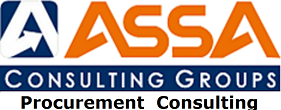     ΤΟΜΕΑΣ ΠΕΡΙΒΑΛΛΟΝΤΟΣ ΠΛΗΡΟΦΟΡΙΑΚΟ ΔΕΛΤΙΟ ΛΥΜΑΤΩΝ ΞΕΝΟΔΟΧΕΙΑΚΩΝ ΜΟΝΑΔΩΝ 
    ΤΟΜΕΑΣ ΠΕΡΙΒΑΛΛΟΝΤΟΣΠΛΗΡΟΦΟΡΙΕΣ ΞΕΝΟΔΟΧΕΙΑΚΗΣ ΜΟΝΑΔΑΣ     ΤΟΜΕΑΣ ΠΕΡΙΒΑΛΛΟΝΤΟΣΥΦΙΣΤΑΜΕΝΗ ΚΑΤΑΣΤΑΣΗ ΑΝΤΙΡΥΠΑΝΣΗΣ / ΔΙΑΧΕΙΡΙΣΗΣΠΕΡΙΓΡΑΦΗ ΥΦΙΣΤΑΜΕΝΩΝ ΔΕΞΑΜΕΝΩΝ ΕΞΙΣΣΟΡΟΠΗΣΗΣ/ ΑΠΟΘΗΚΕΥΣΗΣΠΕΡΙΓΡΑΦΗ ΥΦΙΣΤΑΜΕΝΗΣ ΜΟΝΑΔΑΣ ΕΠΕΞΕΡΓΑΣΙΑΣ ΥΓΡΩΝ ΑΠΟΒΛΗΤΩΝ    ΤΟΜΕΑΣ ΠΕΡΙΒΑΛΛΟΝΤΟΣΠΛΗΡΟΦΟΡΙΕΣ  ΛΥΜΑΤΩΝΧΡΟΝΙΚΗ ΠΕΡΙΟΔΟΣ ΑΠΟ   ΕΩΣ ΠΟΣΟΤΗΤΕΣ ΛΥΜΑΤΩΝ (πλυντήρια ,λουτρά κλπ)ΜΕΓΙΣΤΕΣ ΤΙΜΕΣ ΠΟΣΟΤΗΤΩΝ ΛΥΜΑΤΩΝ ΑΝΑ ΧΡΟΝΙΚΟ ΔΙΑΣΤΗΜΑΠΟΣΟΤΗΤΕΣ ΜΕΙΚΤΩΝ ΛΥΜΑΤΩΝ (πλυντήρια ,τουαλέτες ,λουτρά κλπ)ΧΡΟΝΙΚΗ ΠΕΡΙΟΔΟΣ ΑΠΟ   ΕΩΣ  ΜΕΓΙΣΤΕΣ ΤΙΜΕΣ ΠΟΣΟΤΗΤΩΝ ΜΕΙΚΤΩΝ ΛΥΜΑΤΩΝ  ΑΝΑ ΧΡΟΝΙΚΟ ΔΙΑΣΤΗΜΑ  ΤΟΜΕΑΣ ΠΕΡΙΒΑΛΛΟΝΤΟΣΣΤΟΙΧΕΙΑ ΚΑΙ ΣΥΝΘΕΣΗ ΥΓΡΩΝ ΑΠΟΒΛΗΤΩΝΑΠΑΙΤΗΣΕΙΣ ΑΠΟΤΕΛΕΣΜΑΤΩΝ ΕΠΕΞΕΡΓΑΣΜΕΝΩΝ ΑΠΟΒΛΗΤΩΝ     ΤΟΜΕΑΣ ΠΕΡΙΒΑΛΛΟΝΤΟΣ ΕΠΙΛΟΓΕΣ ΑΠΟΔΕΚΤΗ ΤΩΝ ΕΠΕΞΕΡΓΑΣΜΕΝΩΝ ΑΠΟΒΛΗΤΩΝ ΠΕΡΙΓΡΑΦΗΌνομα Ξενοδοχειακής μονάδας :Όνομα Ξενοδοχειακής μονάδας :Όνομα Ξενοδοχειακής μονάδας :Όνομα Ξενοδοχειακής μονάδας :Όνομα Ξενοδοχειακής μονάδας :Όνομα Ξενοδοχειακής μονάδας :Επωνυμία :Διεύθυνση :Διεύθυνση :Τηλέφωνο : Τηλέφωνο : Email :Email :Συντάκτης του Δελτίου:Συντάκτης του Δελτίου:Συντάκτης του Δελτίου:Συντάκτης του Δελτίου:Ιδιότητα :Username Συντάκτη στο AssA mall(αν είναι διαθέσιμο) :Username Συντάκτη στο AssA mall(αν είναι διαθέσιμο) :Username Συντάκτη στο AssA mall(αν είναι διαθέσιμο) :Username Συντάκτη στο AssA mall(αν είναι διαθέσιμο) :Username Συντάκτη στο AssA mall(αν είναι διαθέσιμο) :Username Συντάκτη στο AssA mall(αν είναι διαθέσιμο) :Username Συντάκτη στο AssA mall(αν είναι διαθέσιμο) :Τηλέφωνο Επικοινωνίας :Τηλέφωνο Επικοινωνίας :Τηλέφωνο Επικοινωνίας :Τηλέφωνο Επικοινωνίας :Τηλέφωνο Επικοινωνίας :Email Επικοινωνίας :Email Επικοινωνίας :Email Επικοινωνίας :ΗΜΕΡΟΜΗΝΙΑ ΣΥΝΤΑΞΗΣ :Κατηγορία Αστερίων:Κατηγορία Αστερίων:Κατηγορία Αστερίων:Κατηγορία Αστερίων:Κατηγορία Αστερίων:Ενεργειακή Κλάση Κτιρίου:Ενεργειακή Κλάση Κτιρίου:Ενεργειακή Κλάση Κτιρίου:Ενεργειακή Κλάση Κτιρίου:Ενεργειακή Κλάση Κτιρίου:Ενεργειακή Κλάση Κτιρίου:Ενεργειακή Κλάση Κτιρίου:Πιστοποιητικά:Πιστοποιητικά:Αριθμός Κλινών :Αριθμός Κλινών :Αριθμός Κλινών :Αριθμός Δωματίων:Αριθμός Δωματίων:Αριθμός Δωματίων:Αριθμός Δωματίων:Αριθμός Εργαζομένων:Αριθμός Εργαζομένων:Αριθμός Εργαζομένων:Αριθμός Εργαζομένων:Αριθμός Εργαζομένων:Αριθμός Εργαζομένων:Εστιατόριο:Πλυντήριο:Συνοπτική Περιγραφή Δραστηριότητας Ξενοδοχείου : Συνοπτική Περιγραφή Δραστηριότητας Ξενοδοχείου : Συνοπτική Περιγραφή Δραστηριότητας Ξενοδοχείου : Συνοπτική Περιγραφή Δραστηριότητας Ξενοδοχείου : Συνοπτική Περιγραφή Δραστηριότητας Ξενοδοχείου : Συνοπτική Περιγραφή Δραστηριότητας Ξενοδοχείου : Συνοπτική Περιγραφή Δραστηριότητας Ξενοδοχείου : Συνοπτική Περιγραφή Δραστηριότητας Ξενοδοχείου : Συνοπτική Περιγραφή Δραστηριότητας Ξενοδοχείου : Χρονική Περίοδος Λειτουργίας:Χρονική Περίοδος Λειτουργίας:Χρονική Περίοδος Λειτουργίας:Χρονική Περίοδος Λειτουργίας:Χρονική Περίοδος Λειτουργίας:Χρονική Περίοδος Λειτουργίας:Χρονική Περίοδος Λειτουργίας:Χρονική Περίοδος Λειτουργίας:ΗΜΕΡΑΕΒΔΟΜΑΔΑΜΗΝΑΕΤΟΣΗΜΕΡΑΕΒΔΟΜΑΔΑΜΗΝΑΕΤΟΣΗΜΕΡΑΕΒΔΟΜΑΔΑΜΗΝΑΕΤΟΣΗΜΕΡΑΕΒΔΟΜΑΔΑΜΗΝΑΕΤΟΣΣΥΝΗΘΕΙΣ ΤΙΜΕΣΜΕΓΙΣΤΕΣ ΤΙΜΕΣCODmg/lmg/lBOD5mg/lmg/lTSS (αιωρούμενα στερεά)mg/lmg/lT.Ntotalmg/lmg/lT.Ptotalmg/lmg/lAγωγιμότηταμS/cmμS/cmpH---Επιθυμητές τιμές αποτελεσμάτωνCODmg/lBOD5mg/lTSSmg/lΝΗ4-Νmg/lΝΟ3-Νmg/lNO2-Nmg/lNtotalmg/lPtotalmg/lΑγωγιμότηταμS/cmpH-Διάθεση σε επιφανειακό αποδέκτηΔιάθεση σε κεντρικό αποχετευτικό δίκτυοΔιάθεση σε περιορισμένη/απεριόριστη άρδευσηΠεριγράψτε άλλη πιθανή δυνατότητα 